3 EPREUVES AU MAXIMUM PAR ELEVE  :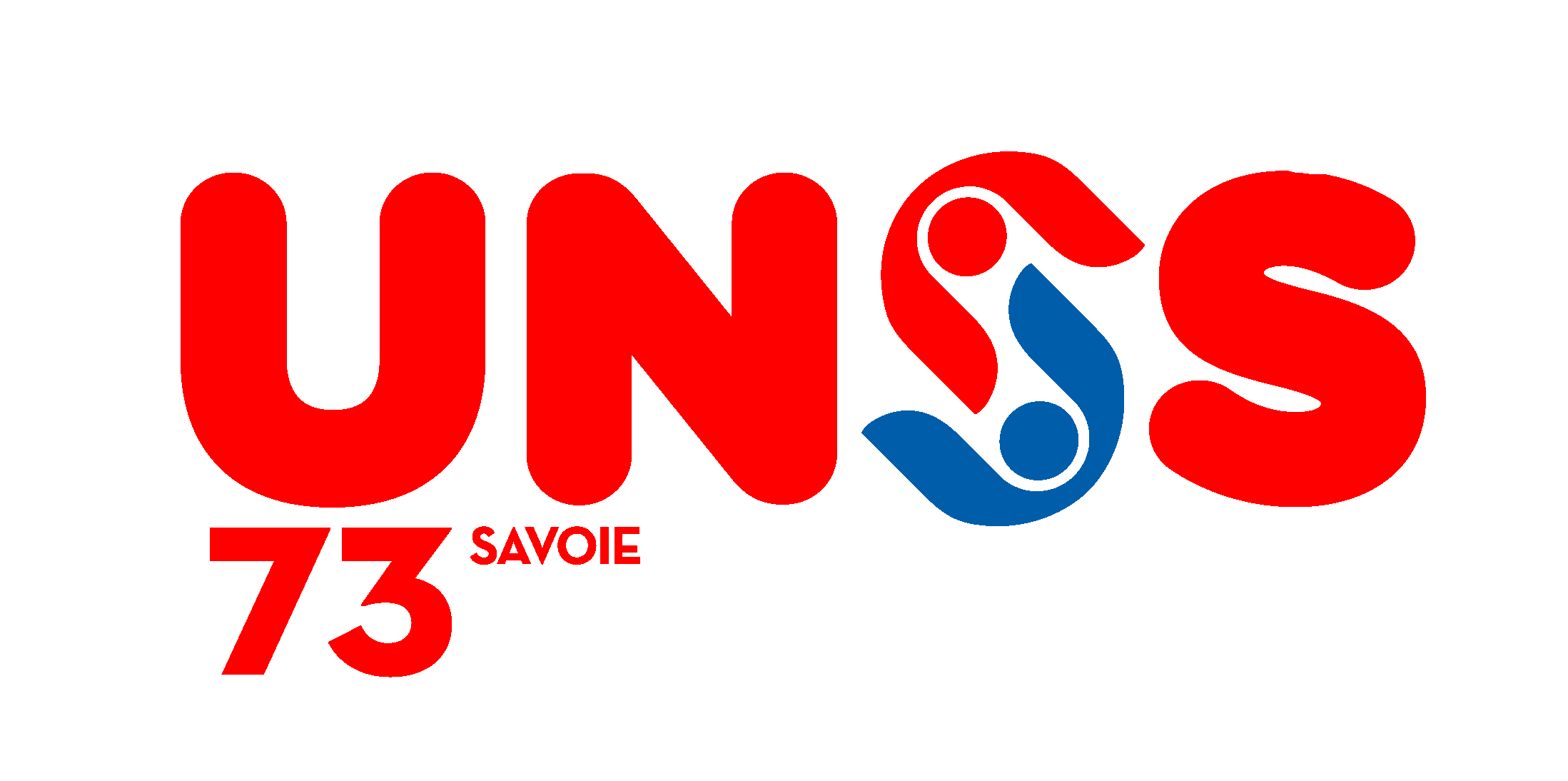 au maximum 2 par groupe excepté pour les "Courses» où les 2 épreuves doivent appartenir à 2 groupes différents.Rayer la mention inutile          								Relais 	Tps :     		Cote : 														PLACE MINIMES CADET(TE)SMINIMES CADET(TE)SEQUIPE :EQUIPE :EQUIPE :EQUIPE :EQUIPE :EQUIPE :EQUIPE :RESPONSABLE :MIXTES.........................................……...GROUPE 1VITESSEGROUPE 1VITESSEGROUPE 2HAIESGROUPE 2HAIESGROUPE 2HAIESGROUPE 3DISTANCEGROUPE 4SAUTSGROUPE 4SAUTSGROUPE 4SAUTSGROUPE 4SAUTSGROUPE 5 : LANCERSGROUPE 5 : LANCERSGROUPE 5 : LANCERSGROUPE 5 : LANCERSGROUPE 1VITESSEGROUPE 1VITESSEGROUPE 2HAIESGROUPE 2HAIESGROUPE 2HAIESGROUPE 3DISTANCEGROUPE 4SAUTSGROUPE 4SAUTSGROUPE 4SAUTSGROUPE 4SAUTSGROUPE 5 : LANCERSGROUPE 5 : LANCERSGROUPE 5 : LANCERSGROUPE 5 : LANCERSGROUPE 1VITESSEGROUPE 1VITESSEGROUPE 2HAIESGROUPE 2HAIESGROUPE 2HAIESGROUPE 3DISTANCEGROUPE 4SAUTSGROUPE 4SAUTSGROUPE 4SAUTSGROUPE 4SAUTSPDSDISQ.JAV.MART.NOMSCATE.50 H80 H80 H100 H200 H..HAUTLONGT.S.PERCPrénomsSEXE.50 H80 H80 H100 H200 H..HAUTLONGT.S.PERCPDSDISQ.JAV.MART..50 H80 H80 H100 H200 H..HAUTLONGT.S.PERC1.2.3.4.5.6.G VitesseG HaiesG DistanceG SautsG LancersCote 1 +Cote 2 +Cote 3 +Cote 4 +RelaisTotal